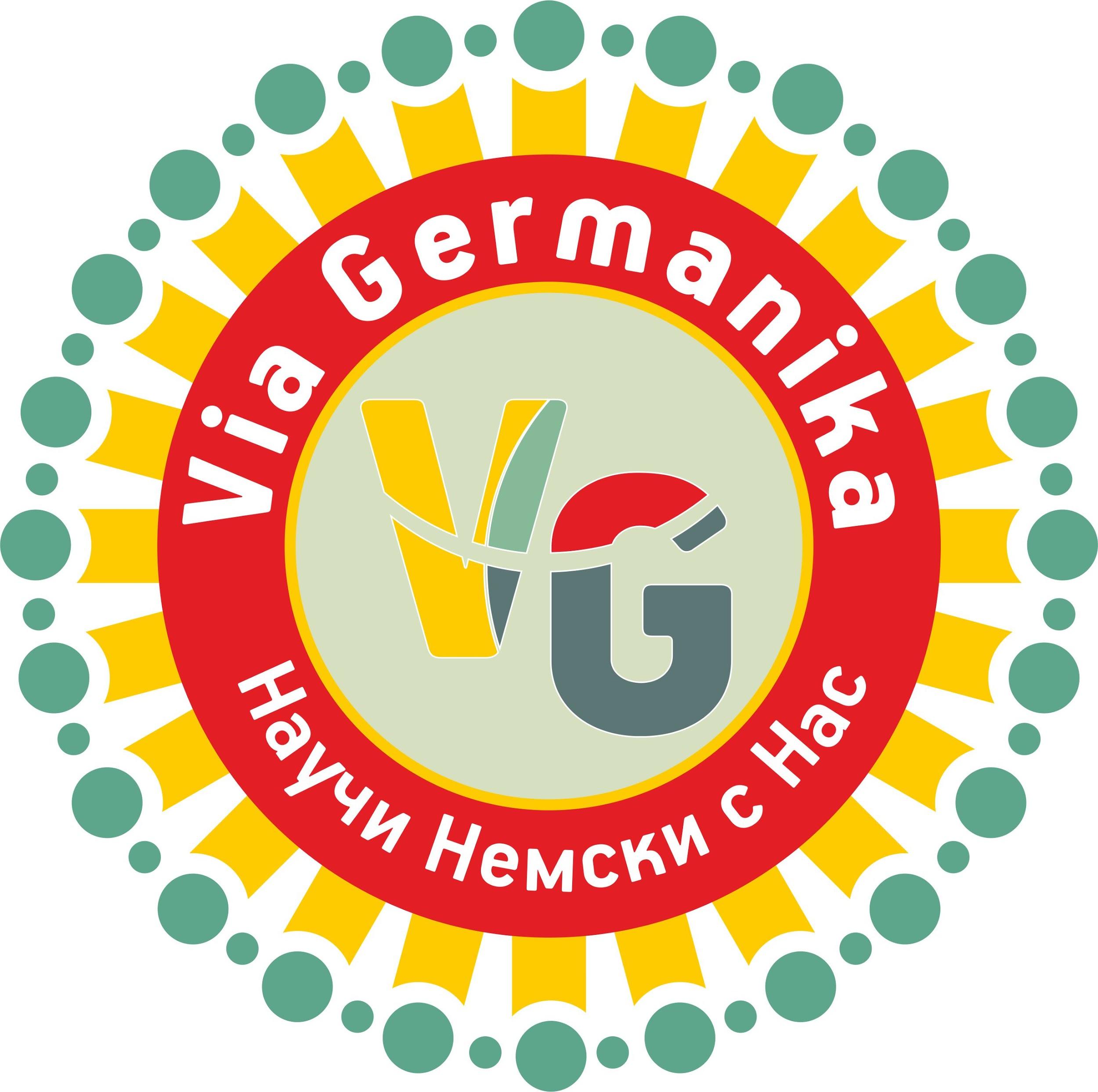 ЕЗИКОВ ЦЕНТЪР ВИА ГЕРМАНИКАБУРГАС, УЛ. МАКЕДОНИЯ 26info@viagermanika.comДЕКЛАРАЦИЯДолуподписаният/ата .................................................................................................................................................               /име, презиме, фамилия на родител/родител на ……………………...................................................................................................................           /име, презиме, фамилия  на ученика/ДЕКЛАРИРАМ:Не ми е известно детето ми да е било в контакт със заразно болни.Детето ми няма признаци на заразна болест или положителен резултат за COVID -19.Детето ми не е поставено под карантина за COVID -19.Запознат/а съм с въведените противоепидемични правила занеразпространение на COVID -19 в Немски Езиков Център Виа Германика и нося солидарна отговорност за спазването на правилата на работа в институцията.5. Давам съгласие детето ми да се запише на курс по немски език  при спазване на задължителните противоепидемични мерки в училището.Дата:.........................	Декларатор:..........................Бургас                                                                          / име и фамилия /Документът е валиден без подпис.